AnmeldebogenBitte nachfolgenden Abschnitt bis spätestens 24. September 2021 senden anEdith Lindner	Email: e.lindner@gmx.deJohannisweg 8	Tel.: 09972 1490 93449 Waldmünchen	Fax: 09972 3000 130Lehrgang  „HerbstAction 2021“                 Sa. / So.   09. - 10.10.2021 in TiefenbachMeldeschluss:	24. September 2021, bzw. wenn der Lehrgang ausgebucht ist.	Es werden aktuell nur 20 Teilnehmer pro Tag zugelassen (Pandemiebestimmungen)	Entscheidend für die Zulassung ist Eingang von Anmeldung und Meldegebühr.Eine Teilnehmerinformation erfolgt, wenn der Lehrgang ausgebucht ist oder abgesagt werden muss.Name:	…………………………………………	Vorname:    ……................................	geb. am .............................…….…......	……………..…………………………………………..	…….........................................................................PLZ		Ort					Straße und Nr.Verein: 	………………………….............................................................................................................Tel.:	……………………………..............    Email:	 ……........................……………………………………Ich nehme teil:	am Samstag, 09.10.2021                   am Sonntag, 10.10.2021             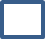 Meldegebühr: 	1 Tag / 8 LE/UE	         BTV-Mitgliedsvereine   50,00 €		Sonstige*    75,00 €2 Tage / 16 LE/UE     BTV-Mitgliedsvereine   80,00 €		Sonstige*  120,00 €Kennwort „HerbstAction 21 430 351 00 01“ mit Angabe Meldenamen / Verein		IBAN: DE88 7505 0000 0008 5065 78 bei Sparkasse RegensburgDie Meldegebühr in Höhe von   ___________   € wurde am   _____________________   überwiesen.…………………………………………………	……..................		……………………...............................Ort					Datum			UnterschriftDatenschutzerklärungName:	____________________________________________Ich willige ein, dass der Bayerische Turnverband e. V., als verantwortliche Stelle, die bei der Anmeldung erhobenen personenbezogenen Daten, wie Namen, Vorname, Geburtsdatum, Adresse, E-Mail-Adresse, Telefonnummer und Bankverbindung ausschließlich zum Zwecke der Abwicklung und Abrechnung des Lehrgangs sowie der Übermittlung von lehrgangsrelevanten Informationen verarbeitet, nutzt und an die Lehrgangsleiter übermittelt. Eine Datenübermittlung an Dritte, außerhalb des BTV, findet nicht statt. Eine Datennutzung für Werbezwecke findet ebenfalls nicht statt.Nach Beendigung des Lehrgangs werden die personenbezogenen Daten gelöscht, soweit sie nicht entsprechend der steuerrechtlichen Vorgaben aufbewahrt werden müssen.Jeder Teilnehmer hat im Rahmen der Vorgaben der Datenschutzgrundverordnung (DSGVO) das Recht auf Widerspruch gegen die Datenspeicherung und auf Auskunft über die personenbezogenen Daten, die zu seiner Person bei der verantwortlichen Stelle gespeichert sind. Außerdem hat das Mitglied, im Falle von fehlerhaften Daten, ein Korrekturrecht._________________________		______________	______________________________Ort:					Datum:			Unterschrift:Ich willige ein, dass der BTV meine E-Mail-Adresse und, soweit erhoben, auch meine Telefonnummer zum Zwecke der Bildung von Fahrgemeinschaften an die anderen Teilnehmer übermittelt. _________________________		______________	______________________________Ort:					Datum:			Unterschrift:Ich willige ein, dass der BTV in der Veranstaltung aufgenommene Bilder und Videosequenzen zu Lehrzwecken aufnimmt, auf der Website zugänglich macht, in sonstigen BTV-Publikationen veröffentlicht und an die örtliche Presse zum Zwecke der Veröffentlichung ohne spezielle Einwilligung weitergibt. Abbildungen von genannten Einzelpersonen oder Klein-Gruppen hingegen bedürfen einer Einwilligung der Abgebildeten Personen. Einer erteilten Einwilligung zur Veröffentlichung von Bildern kann jederzeit schriftlich widersprochen werden._________________________		______________	______________________________Ort:					Datum:			Unterschrift